The University of Texas at San AntonioDepartment of CounselingSite Supervisor Evaluation of Counselors in TrainingInstructionsThe University of Texas at San Antonio's Department of Counseling is focused on developing students who are relationally competent and conceptualize clients holistically and contextually. We expect our counselors in training (CITs) to perform at their sites with the highest level of professional and ethical behaviors.The Department has aligned our academic and clinical learning objectives with the Departmental Mission. Our mission focuses on creativity, diversity, and relational development in counselor training. Therefore, please evaluate the CIT according to their application of these competencies in counseling practice.Relational Competencies and Factors: For questions pertaining to relational development and competencies, please evaluate the CIT's capacity to demonstrate authenticity, honesty, empathy, and self-awareness in clinical and supervisory relationships.Contextual Factors: For questions that ask to evaluate the CIT's conceptualization of contextual factors, please evaluate their ability to focus on the whole person within multiple contexts. CITs are expected to carefully consider each client's unique contexts before assigning any diagnoses or labels to a client.Please evaluate the CIT's performance using the following scale:Above Expectations: Good to excellent performance in target area. The CIT demonstrates exemplary skills and competencies.Meets Expectations: Satisfactory performance in target area.Below Expectations: Poor to marginal performance in target area that may need serious and/or immediate attention.BASIC COUNSELINGAbove ExpectationsMeets Expectations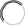 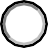 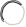 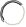 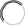 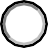 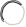 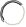 Below ExpectationsN/ADemonstrates active listening skills by deepening client engagement through tracking client content and process, paraphrasing, and summarizing: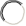 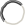 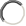 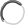 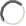 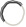 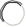 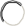 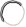 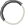 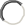 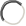 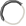 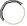 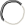 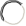 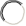 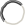 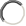 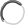 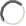 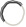 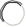 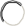 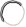 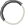 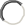 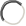 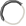 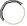 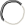 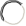 Demonstrates, when appropriate, advanced counseling skills including confrontation, self-disclosure, feedback and directives in counseling sessions:Facilitates group counseling sessions from intake to termination using techniques congruent with theory:Facilitates individual counseling sessions from intake to termination using techniques congruent with theory:Describes clients/students using inclusive communication (e.g., understanding and appropriately using people/person first language, identity-first language, avoiding labeling clients/students):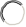 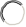 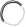 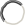 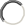 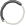 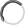 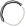 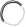 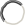 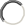 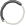 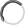 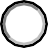 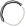 CASE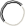 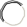 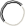 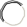 CONCEPTUALIZATION	AboveExpectations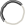 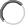 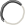 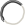 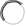 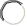 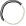 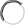 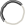 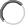 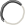 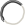 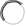 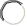 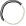 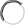 Meets ExpectationsBelow ExpectationsN/A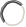 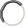 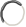 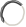 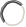 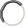 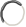 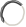 PROFESSIONAL AND ETHICAL PERFORMANCE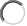 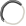 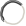 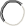 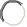 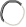 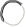 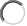 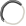 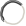 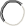 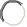 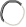 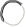 Above ExpectationsMeets ExpectationsBelow ExpectationsN/A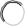 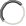 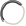 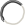 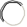 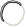 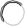 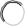 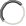 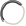 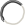 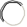 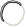 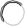 Follows all ethical standards and decision making processes of the	profession: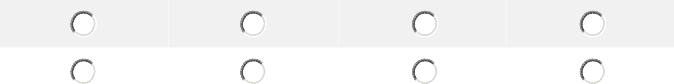 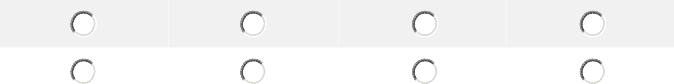 Follows all agency and/or school policies:SELFAbove Expectations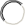 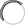 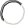 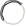 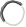 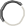 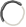 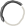 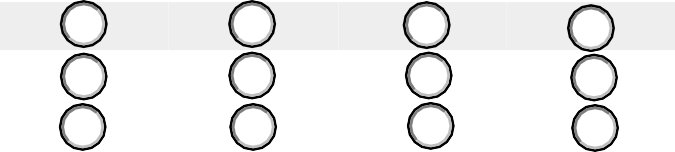 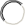 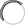 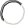 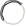 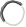 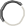 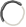 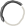 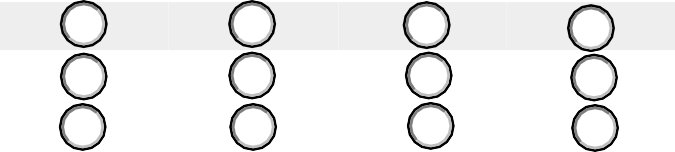 Meets ExpectationsBelow ExpectationsN/APlease provide any additional comments below: SIGNATURES	Site Supervisor Signature 	Student Signature		Date:Date:Please note: I have discussed this evaluation with my site supervisor and have received a copy. If I do not agree with this evaluation, I understand that I may submit a letter in duplicate stating my position. A copy is to be retained by the evaluator and the original is to be given to the University Supervisor/Professor to be placed in my student practicum course file.Student InformationStudent InformationStudent InformationStudent InformationStudent InformationStudent InformationStudent InformationStudent InformationStudent InformationStudent InformationStudent InformationStudent Name:Student Name:Student Name:Student Name:Student Name:Student Name:Student Name:Student ID:Student ID:Student ID:Student ID:Level of placement(Please check all that apply):Level of placement(Please check all that apply):Level of placement(Please check all that apply):Level of placement(Please check all that apply):Masters StudentMasters StudentDoctoral StudentSchool CounselingCMHCCounselingCMHCCounselingCMHCCounselingLevel of placement(Please check all that apply):Level of placement(Please check all that apply):Level of placement(Please check all that apply):Level of placement(Please check all that apply):Evaluation Period: FromtoMidterm	FinalMidterm	FinalMidterm	FinalMidterm	FinalMidterm	FinalMidterm	FinalSite and Site Supervisor InformationSite and Site Supervisor InformationSite and Site Supervisor InformationSite and Site Supervisor InformationSite and Site Supervisor InformationSite and Site Supervisor InformationSite and Site Supervisor InformationSite and Site Supervisor InformationSite and Site Supervisor InformationSite and Site Supervisor InformationSite and Site Supervisor InformationAgency/Organization Name:Agency/Organization Name:Agency/Organization Name:Agency/Organization Name:Agency/Organization Name:Agency/Organization Name:Agency/Organization Name:Agency/Organization Name:Agency/Organization Name:Agency/Organization Name:Agency/Organization Name:City:City:City:City:County:County:County:State:State:State:State:Zip:Zip:Zip:Zip:Phone:Phone:Phone:Fax:Fax:Fax:Fax:Site Supervisor Name:Site Supervisor Name:Site Supervisor Name:Site Supervisor Name:Site Supervisor Name:Site Supervisor Name:Site Supervisor Name:Site Supervisor Name:Site Supervisor Name:Site Supervisor Name:Site Supervisor Name:Site Supervisor e-mail:Site Supervisor e-mail:Site Supervisor e-mail:Site Supervisor e-mail:Site Supervisor e-mail:Site Supervisor e-mail:Site Supervisor e-mail:Site Supervisor e-mail:Site Supervisor e-mail:Site Supervisor e-mail:Site Supervisor e-mail: